Socksman1. What you need to make this macot:-2 blue socks (for the body),-a lot of cotton wool (to fill the socks),-2 white pipe cleaners (for the arms),-2 red and 2 blue pipe cleaners (for the legs),-1 blue and 1 yellow card,-2 big googly eyes,- hot glue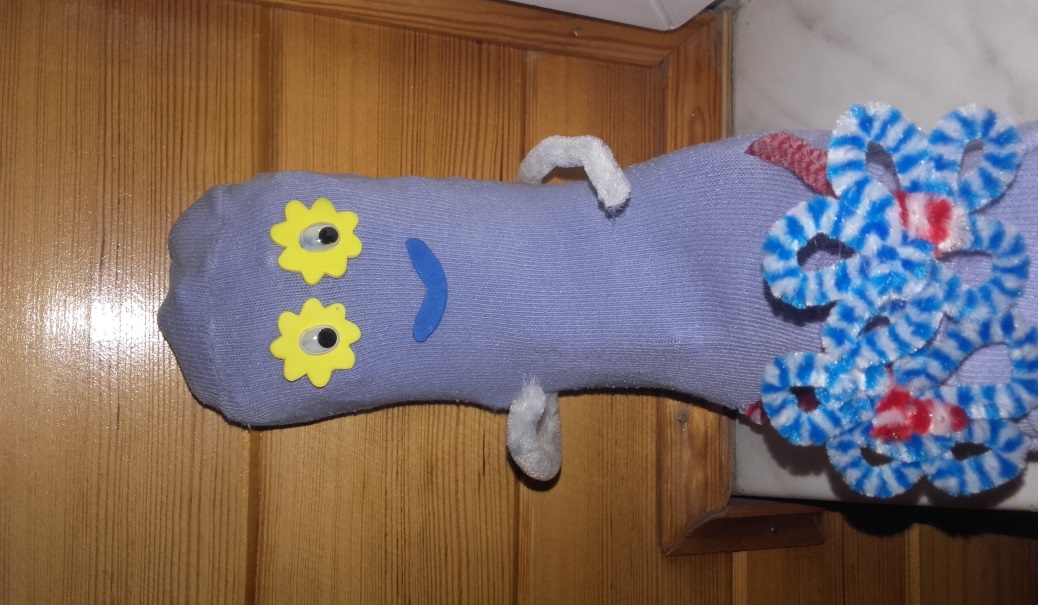 